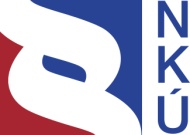 Kontrolní závěr z kontrolní akce13/05Majetek státu, s nímž má právo hospodařit Palivový kombinát Ústí, státní podnikKontrolní akce byla zařazena do plánu kontrolní činnosti Nejvyššího kontrolního úřadu (dále jen „NKÚ“) na rok 2013 pod číslem 13/05. Kontrolní akci řídil a kontrolní závěr vypracoval člen NKÚ MVDr. Rudolf Němeček.Cílem kontroly bylo prověřit hospodaření s majetkem státu, s nímž má právo hospodařit Palivový kombinát Ústí, státní podnik. Kontrola byla prováděna v době od února do srpna 2013. Kontrolovaným obdobím byly roky 2010 až 2012 a v případě věcných souvislostí i období předchozí, resp. období do ukončení kontroly.Kontrolované osoby:Ministerstvo průmyslu a obchodu (dále také „MPO“),Palivový kombinát Ústí, státní podnik, Ústí nad Labem (dále také „PKÚ“).Námitky proti kontrolnímu protokolu, které podala kontrolovaná osoba Palivový kombinát Ústí, státní podnik, vypořádala vedoucí skupiny kontrolujících rozhodnutím o námitkách.K o l e g i u m   N K Ú   na svém XX. zasedání, konaném dne 2. prosince 2013,s c h v á l i l o   usnesením č. 5/XX/2013k o n t r o l n í   z á v ě r   v tomto znění: I. ÚvodMPO je ústředním orgánem státní správy mj. pro státní průmyslovou politiku, obchodní politiku, zahraničně ekonomickou politiku, tvorbu jednotné surovinové politiky, využívání nerostného bohatství, energetiku, hutnictví, strojírenství, teplárenství, plynárenství, těžbu, úpravu a zušlechťování ropy a zemního plynu, tuhých paliv, radioaktivních surovin, rud a nerud. MPO je organizační složkou státu, není právnickou osobou a je zakladatelem státního podniku Palivový kombinát Ústí.U MPO bylo prověřeno využívání práv a plnění povinností zakladatele dle zákona č. 77/1997 Sb. a úroveň vnitřního kontrolního systému.PKÚ je právnickou osobou zapsanou v obchodním rejstříku. Majetkové postavení a právní poměry PKÚ se řídí zákonem č. 77/1997 Sb. Předmětem činnosti v kontrolovaném období bylo zejména zahlazování následků hornické činnosti, likvidační, sanační a rekultivační práce a hornická činnost dle zákona č. 61/1988 Sb.Rozhodnutím ministra č. 142/1990 byl ke dni 1. ledna 1991 vyčleněn odštěpný závod Palivový kombinát, Ústí nad Labem ze státního podniku Severočeské hnědouhelné doly, Most. PKÚ byl založen rozhodnutím ministra č. 144/1990 s účinností od 1. ledna 1991.Usneseními vlády České republiky (dále též „ČR“) ze dne 11. září 1991 č. 331 a ze dne 30. října 1991 č. 444 vláda schválila závazné linie omezení těžby a výsypek, čímž došlo k omezení těžební činnosti PKÚ a k následné a postupné revitalizaci celého území dotčeného činností lomu Chabařovice. Od roku 1991 do současnosti byly na základě usnesení vlády ČR pod PKÚ převedeny lokality a státní podniky s již ukončenou těžbou:lokality Ležáky a Kohinoor ze společnosti Důl Kohinoor, a. s., (s účinností od 1. ledna 2004 na základě „smlouvy o prodeji části podniku“ ze dne 17. prosince 2003); Kladenské doly ze společnosti Českomoravské doly, a. s., (s účinností od 1. ledna 2004 na základě „smlouvy o prodeji části podniku“ ze dne 18. prosince 2003)4;státní podnik Východočeské uhelné doly se sídlem v Trutnově (s účinností od 1. ledna 2005);Doly a úpravny Komořany, státní podnik, Doly Nástup Tušimice, státní podnik, a Palivový kombinát Vřesová (s účinností od 1. ledna 2008).Do působnosti PKÚ byla začleněna i činnost spojená s likvidací ekologické zátěže po těžbě ropy na území jižní Moravy, s účinností od 1. října 2007 vzniklo středisko Moravské naftové doly, později Středisko Hodonín.PKÚ v kontrolovaném období realizoval komplexní revitalizaci krajiny dotčené těžební činností. Významné byly zejména rozsáhlé hydrické rekultivace – vytváření jezer ze zbytkových jam lomu Chabařovice a lomu Most Ležáky. Dále PKÚ zajišťoval zahlazování následků hornické činnosti v oblastech opuštěných důlních děl a likvidaci starých ekologických zátěží po těžbě ropy a zemního plynu na území jižní Moravy. PKÚ rovněž prováděl demolice nepotřebných objektů povrchových areálů, v lokalitách s ukončenou hlubinnou těžbou pokračovaly práce spočívající zejména v zajištění hlavních důlních děl, čerpání a úpravě důlních vod. PKÚ ke konci roku 2012 spravoval celkem 534 hlavních důlních děl, u kterých prováděl průzkum, zajištění a trvalou kontrolu stavu podle právních předpisů, zejména vyhlášky č. 52/1997 Sb.U PKÚ byly prověřeny plnění povinností vyplývajících z ustanovení zákona č. 77/1997 Sb., hospodaření s majetkem státu, s nímž má PKÚ právo hospodařit, a existence účinného vnitřního systému řízení a kontroly státního podniku.Pozn.:	Všechny právní předpisy uváděné v tomto kontrolním závěru jsou aplikovány ve znění účinném pro kontrolované období.II. Skutečnosti zjištěné při kontrole1. Ministerstvo průmyslu a obchodu – prověření využití práv a plnění povinností MPO jako zakladatele1.1 Zakládací listina PKÚPKÚ byl založen v souladu se zákonem č. 111/1990 Sb., zakládací listina PKÚ byla vydána rozhodnutím ministra č. 144/1990 s účinností od 1. ledna 1991.Zakládací listina PKÚ byla rozhodnutím ministra průmyslu a obchodu č. 402/1997 ze dne 22. prosince 1997 upravena dle zákona č. 77/1997 Sb., avšak neobsahovala veškeré zákonné náležitosti, a to výši kmenového jmění a jeho minimální výši, kterou je podnik povinen zachovat; určení a ocenění majetku státu, s nímž má podnik právo hospodařit; jméno, příjmení, rodné číslo, trvalý pobyt ředitele a jeho ověřený podpis; výši rezervního fondu v okamžiku založení podniku a minimální výši, do které bude doplněn v průběhu podnikání; přílohu vymezující určený majetek. MPO nepostupovalo při úpravě této zakládací listiny v souladu se zákonem č. 77/1997 Sb.Zákonné náležitosti byly do zakládací listiny postupně doplňovány (v letech 1998–2004). Do doby ukončení kontroly NKÚ nebyla do zakládací listiny doplněna pouze jedna zákonná náležitost, a to ověřený podpis ředitele PKÚ.1.2 Určený majetek a kmenové jmění PKÚ Rozhodnutím ministra průmyslu a obchodu č. 125/1999 ze dne 4. srpna 1999 byla poprvé od založení PKÚ vymezena hodnota určeného majetku státu, s nímž může PKÚ nakládat pouze se souhlasem MPO, ve výši 721 754 tis. Kč. Rozhodnutími ministra průmyslu a obchodu z let 2011 a 2012 byla výše vymezeného určeného majetku měněna dvakrát, a to rozhodnutím č. 33/2011 ze dne 13. září 2011 na 726 894 tis. Kč a rozhodnutím č. 5/2012 ze dne 27. září 2012 na 716 725 tis. Kč.Kmenové jmění PKÚ bylo poprvé vymezeno rozhodnutím ministra pro hospodářskou politiku a rozvoj ČR č. 81 ze dne 10. dubna 1991 ve výši 1 983 372 tis. Kč. Rozhodnutími ministra průmyslu a obchodu z let 2011 a 2012 byla výše kmenového jmění vymezena dvakrát, a to rozhodnutím č. 33/2011 ze dne 13. září 2011 ve výši 1 148 064 tis. Kč a rozhodnutím č. 5/2012 ze dne 27. září 2012 ve výši 1 091 981 tis. Kč.Minimální výše kmenového jmění, kterou je PKÚ povinen zachovat, byla poprvé stanovena rozhodnutím ministra průmyslu a obchodu č. 125/1999 ze dne 4. srpna 1999 ve výši 250 000 tis. Kč, v průběhu následujících let zůstala beze změn.1.3 Plnění povinností MPO vůči PKÚMPO jako zakladatel určilo rozsah pravomocí dozorčí rady při schvalování koncepcí rozvoje podniku a nakládání s majetkem státu svěřeným podniku k podnikatelské činnosti (mimo určený majetek) ve statutu podniku a v jednacím řádu dozorčí rady.MPO jmenovalo ředitele PKÚ a členy dozorčí rady, schválilo jednací řád dozorčí rady a vydalo statut PKÚ, ve kterém mimo jiné stanovilo počet členů dozorčí rady, délku jejich funkčního období a minimální četnost zasedání dozorčí rady. Složení a činnost dozorčí rady a způsob volby členů dozorčí rady jsou v souladu se zákonem č. 77/1997 Sb.V kontrolovaném období MPO schvalovalo účetní závěrky a výroční zprávy a rozhodovalo o rozdělení použitelného zisku PKÚ.1.4 Vnitřní kontrolní systém a kontrolní činnost MPO prováděná u PKÚPro jednotný postup při výkonu zakladatelské funkce vůči státním podnikům a pro nakládání s majetkem státu, se kterým mají státní podniky právo hospodařit, vydalo MPO vnitřní předpisy.Podle zákona č. 77/1997 Sb. zakladatel kontroluje, zda potřeby státu, které podnik svou podnikatelskou činností zabezpečuje, jsou zajišťovány účelně a hospodárně. MPO ve smyslu tohoto ustanovení zákona č. 77/1997 Sb. neprovedlo v kontrolovaném období u PKÚ žádnou kontrolu. MPO provádělo u PKÚ kontroly čerpání a užití finančních prostředků poskytnutých ze státního rozpočtu na zahlazování následků hornické činnosti (dále též „ZNHČ).2. Palivový kombinát Ústí, státní podnikČinnost PKÚ byla v kontrolovaném období financována ze tří zdrojů:z rozpočtové kapitoly MPO – investiční dotace, neinvestiční dotace, ekologické dotace a dotace na sociálně zdravotní dávky horníkům dle zákona č. 154/2002 Sb.;z výnosů zahlazování následků hornické činnosti předcházejících let (zejména z prodeje majetku, surovin, materiálů, energií, z pronájmů, poskytování služeb apod.);z ostatních zdrojů – financování z rozpočtové kapitoly Ministerstva financí (dále též „MF“), z rozpočtové kapitoly Ministerstva životního prostředí (dále též „MŽP“) a z operačního programu Životní prostředí (dále též „OP ŽP“).Přehled čerpání finančních prostředků k zabezpečení činnosti PKÚ a v souvislosti s útlumem a zahlazováním následků hornické činnosti je uveden v tabulkách č. 1 a č. 2.Tabulka č. 1 – Přehled čerpání finančních prostředků dle zdrojů	(v tis. Kč)Zdroj: účetní evidence PKÚ a operativní evidence akcí hrazených z prostředků MF. Tabulka č. 2 – Přehled čerpání finančních prostředků dle činností	(v tis. Kč)Zdroj: účetní evidence PKÚ a operativní evidence akcí hrazených z prostředků MF.2.1 Hospodaření s majetkem státuCelková hodnota aktiv, rozpis jednotlivých položek aktiv uvedených ve výkazu rozvaha PKÚ a hodnota majetku vedeného na podrozvahových účtech jsou uvedeny v tabulce č. 3.Tabulka č. 3 – 	Přehled vybraných položek aktiv a majetek vedený na podrozvahových účtech	(v tis. Kč)Zdroj: účetní závěrky PKÚ – rozvahy PKÚ ke dni 31. prosince let 2010, 2011 a 2012, účetní evidence PKÚ.V průběhu kontrolovaného období došlo k poklesu účetních stavů (brutto) dlouhodobého hmotného majetku, zejména u budov a pozemků, a to z důvodu prodeje, likvidace nebo převodu práva hospodařit s majetkem státu.Kontrolovány byly majetek a pohledávky ve výši 1 561 123 tis. Kč (z toho dlouhodobý majetek 1 110 655 tis. Kč [brutto] a zásoby 916 tis. Kč, majetek vedený na podrozvahových účtech ve výši 434 063 tis. Kč, vybrané pohledávky včetně příslušenství ve výši 15 489 tis. Kč), krátkodobý finanční majetek ve výši 857 375 tis. Kč a související finanční prostředky a náklady ve výši 490 634 tis. Kč.2.1.1 Zápisy v katastru nemovitostíPKÚ nepostupoval v souladu se zákonem č. 344/1992 Sb. tím, že do katastru nemovitostí neohlásil změnu údajů o majetku státu, s nímž má PKÚ právo hospodařit. V katastru nemovitostí nebylo evidováno v roce 2010 celkem 58 budov a staveb (tj. 8,6 % z celkového počtu budov a staveb vedených v účetnictví), v roce 2011 celkem 32 budov a staveb (tj. 5,5 %) a v roce 2012 celkem 26 budov a staveb (tj. 4,5 %). Jednalo se o budovy a stavby, které byly (nebo budou v následujících letech dle programů zahlazování následků hornické činnosti) zdemolovány, nebo o nemovitosti, které byly po kompletaci dokumentace zapsány do katastru nemovitostí s časovou prodlevou.2.1.2 Přírůstky majetkuPKÚ v 17 případech u majetku vedeného na účtu 042 – Pořízení dlouhodobého hmotného majetku v pořizovací ceně 15 626 tis. Kč neúčtoval o zařazení majetku na příslušný majetkový účet 021 – Stavby, 022 – Samostatné movité věci a soubory movitých věcí v době, kdy byl tento majetek způsobilý k užívání, ale až v následujícím účetním období (viz tabulka č. 4).Tabulka č. 4 –	Přehled majetku, který byl způsobilý k užívání a byl zaúčtován až v následujícím účetním období	(v Kč)Zdroj: účetní evidence státního podniku PKÚ v letech 2009–2012, zápisy o odevzdání a převzetí dokončených staveb, zjišťovací protokoly o provedených pracích, zápisy o předání a převzetí díla, předávací protokoly, dodací listy.PKÚ nepostupoval v souladu se zákonem č. 563/1991 Sb.  tím, že neúčtoval o zařazení majetku v pořizovací ceně 15 626 tis. Kč do období, s nímž příslušné účetní případy časově a věcně souvisely, a nadhodnotil tak položku rozvahy B.II.7.Nedokončený dlouhodobý hmotný majetek (za rok 2009 o 4 861 tis. Kč, za rok 2010 o 6 398 tis. Kč, za rok 2011 o 2 542 tis. Kč a za rok 2012 o 1 825 tis. Kč) a současně ve výkazu rozvaha podhodnotil položky rozvahy B.II.2.Stavby (za rok 2009 o 3 054 tis. Kč, za rok 2010 o 4 863 tis. Kč a za rok 2011 o 725 tis. Kč) a B.II.3.Samostatné movité věci a soubory movitých věcí (za rok 2009 o 1 807 tis. Kč, za rok 2010 o 1 535 tis. Kč, za rok 2011 o 1 817 tis. Kč a za rok 2012 o 1 825 tis. Kč).2.1.3 Úbytky majetku PKÚ při likvidaci nepotřebného majetku účtoval na základě doporučení MPO dle výkladu MF ČR z roku 1993. PKÚ však neaktualizoval postupy účtování dle Českého účetního standardu č. 013 (dále jen „ČÚS č. 013“), který je účinný ode dne 31. prosince 2003, a v 21 případech vyřazení nepotřebného majetku likvidací nezaúčtoval zůstatkovou cenu likvidovaného dlouhodobého majetku odpisovaného v souladu s ČÚS č. 013 ve výši 85 574 tis. Kč na stranu má dáti účtu 55 – Odpisy, rezervy, komplexní náklady příštích období a opravné položky v provozní oblasti, ale na stranu má dáti účtu 419 – Změny základního kapitálu. PKÚ tím ve výkazu rozvaha podhodnotil položku A.I.3.Změny základního kapitálu (v roce 2010 o částku 55 909 tis. Kč, v roce 2011 o 5 635 tis. Kč a v roce 2012 o 24 030 tis. Kč) a zároveň o stejné částky nadhodnotil položku rozvahy A.V.Výsledek hospodaření běžného účetního období (+/-).PKÚ v účetní závěrce ke dni 31. prosince 2010 vykazoval majetek v zůstatkové ceně 1 329 tis. Kč, který měl být vyřazen v srpnu 2010, avšak PKÚ jej vyřadil až v srpnu 2011. PKÚ tím, že neúčtoval o vyřazení majetku do období, s nímž toto vyřazení časově a věcně souviselo, nadhodnotil položku rozvahy B.II.2.Stavby v roce 2010 o částku 1 329 tis. Kč a zároveň o stejnou částku nadhodnotil položku rozvahy A.V.Výsledek hospodaření běžného účetního období (+/-).PKÚ nepostupoval v souladu se zákonem č. 77/1997 Sb. tím, že v roce 2010 ve dvou případech zlikvidoval určený majetek státu v pořizovací ceně 4 363 tis. Kč před obdržením schválení jeho fyzické likvidace od MPO. 2.1.4 Inventarizace majetkuPKÚ nepostupoval v souladu se zákonem č. 563/1991 Sb. tím, že inventarizační rozdíly za rok 2011 ve výši 13 tis. Kč nezaúčtoval do účetního období, za které byl inventarizací ověřován stav majetku a závazků, ale až do období následujícího.PKÚ nepostupoval v souladu se zákonem č. 563/1991 Sb. tím, že inventarizací nezjistil skutečný stav veškerého majetku. PKÚ neinventarizoval majetek v roce 2010 ve výši 11 050 tis. Kč (tj. 0,68 % z pořizovací ceny dlouhodobého majetku vedeného v roce 2010 v rozvaze a z ceny majetku vedeného na podrozvahových účtech) a v roce 2011 v celkové výši 10 983 tis. Kč (tj. 0,70 % z pořizovací ceny dlouhodobého majetku vedeného v roce 2011 v rozvaze a z ceny majetku vedeného na podrozvahových účtech). PKÚ zaúčtoval majetek na příslušné účty až v účetním období, kdy byl dohledán v rámci mimořádných inventarizací. PKÚ tím, že neúčtoval o pořízení dlouhodobého majetku do období, s nímž časově a věcně souviselo, podhodnotil v účetních závěrkách za roky 2010 a 2011 (a předcházejících) položky rozvahy B.II.2.Stavby (za rok 2010 o 638 tis. Kč a za rok 2011 o 572 tis. Kč) a B.II.3.Samostatné movité věci a soubory movitých věcí (za rok 2010 a 2011 o 108 tis. Kč) a současně podhodnotil položku rozvahy A.I.3.Změny základního kapitálu (za rok 2010 o 746 tis. Kč a za rok 2011 o 680 tis. Kč). PKÚ nepostupoval v souladu s ČÚS č. 013 tím, že v letech 2010 a 2011 (a předcházejících) nevedl majetek pořízený z dotací ve výši 10 304 tis. Kč na podrozvahových účtech.2.1.5 Prezentace v účetní závěrcePKÚ nepostupoval v souladu s vyhláškou č. 500/2002 Sb. tím, že v přílohách k účetním závěrkám za roky 2010 až 2012 neuvedl informace o:celkové výměře lesních pozemků s lesním porostem ani o výši ocenění lesních porostů (za rok 2010 o výměře 1 933 691 m2 s výší ocenění 110 220 tis. Kč, za rok 2011 o výměře 1 133 712 m2 s oceněním 64 622 tis. Kč, za rok 2012 o výměře 293 364 m2 s oceněním 16 722 tis. Kč); zatížení majetku věcným břemenem (za rok 2010 ve výši 934 tis. Kč);najatém majetku (za rok 2010 ve výši 1 448 tis. Kč, za rok 2011 ve výši 1 345 tis. Kč a za rok 2012 ve výši 1 899 tis. Kč).V případech popsaných v kontrolním závěru nepostupoval PKÚ v souladu se zákonem č. 563/1991 Sb., v důsledku čehož v letech 2010–2012 nevedl správné, úplné a průkazné účetnictví ve smyslu zákona č. 563/1991 Sb.2.2 Vnitřní systém řízení a kontrolyPKÚ měl v kontrolovaném období vytvořen systém kontrolních mechanizmů, který stanovil podmínky a ukládal povinnosti při výkonu kontrolní činnosti.PKÚ prostřednictvím vnitřního kontrolního systému nezjistil nedostatky v evidenci a účetnictví dlouhodobého majetku.III. ShrnutíKontrola NKÚ prověřila u MPO plnění povinností vyplývajících ze zákona č. 77/1997 Sb. ve vztahu k PKÚ. U Palivového kombinátu Ústí, státní podnik, prověřila hospodaření s majetkem státu a bylo např. zjištěno, že PKÚ: neohlásil změnu údajů v katastru nemovitostí týkajících se majetku státu, s nímž má PKÚ právo hospodařit;neúčtoval o některých přírůstcích a úbytcích majetku do období, s nímž časově a věcně souvisely, a neúčtoval ani na správné účty;inventarizací v letech 2010 a 2011 nezjistil skutečný stav veškerého majetku a nezaúčtoval inventarizační rozdíly za rok 2011 do příslušného účetního období;v přílohách k účetním závěrkám za roky 2010 až 2012 neuvedl veškeré povinné informace.RokDotace z MPOVýnosy ZNHČMŽPOP ŽPCelkem PKÚMF172010354 841262 68894577 366695 840817 6882011308 914356 0646330665 6111 035 0272012393 57599 8784970493 950880 116Rok 2010Rok 2011Rok 2012Likvidační práce405 876415 630355 125Sanační a rekultivační práce200 159172 66877 497Mandatorní sociálně zdravotní náklady86 30575 18659 738Sociálně zdravotní náklady spojené s útlumem těžby2 5541 4941 093Výplaty pro bývalé zaměstnance v hornictví18946633497Celkem PKÚ695 840665 611493 950Sanační a rekultivační práce (MF)17817 6881 035 027880 116Účetní stavÚčetní stavÚčetní stavÚčetní stavÚčetní stavÚčetní stavke dni 31. 12. 2010ke dni 31. 12. 2010ke dni 31. 12. 2011ke dni 31. 12. 2011ke dni 31. 12. 2012ke dni 31. 12. 2012bruttonettobruttonettobruttonettoAKTIVA CELKEM1 969 7131 315 4511 930 1841 330 4792 009 3101 421 041Dlouhodobý nehmotný majetek3 3522405 3512 1245 4501 327Dlouhodobý hmotný majetek1 180 976545 3641 136 710554 8651 105 205533 706Pozemky371 339371 339371 552371 552370 171370 171Stavby1 008 550319 257965 244307 448934 464269 048Samostatné movité věci a soubory movitých věcí101 33711 481103 04914 958103 32512 694Jiný dlouhodobý hmotný majetek117117117117117117Nedokončený dlouhodobý hmotný majetek7 2427 2424 3574 35747374 737Oceňovací rozdíl k nabytému majetku−307 609−164 072−307 609−143 567−307 609−123 061Zásoby1 0551 055926926916916Krátkodobé pohledávky77 28261744120 521105 88839 75127 104Pohledávky z obchodních vztahů32 06927 89338 19734 89917 89715 589Krátkodobý finanční majetek705 633705 633665 848665 848857 375857 375Peníze717717519519407407Účty v bankách380 916380 916515 329515 329856 964856 964Pořizovaný krátkodobý finanční majetek324 000324 000150 000150 00044Podrozvahové účtyMajetek vedený na podrozvahových účtech422 888420 915434 063Číslo účtuPořizovací cena majetku v Kč, který byl způsobilý k užívání ke dniPořizovací cena majetku v Kč, který byl způsobilý k užívání ke dniPořizovací cena majetku v Kč, který byl způsobilý k užívání ke dniPořizovací cena majetku v Kč, který byl způsobilý k užívání ke dniCelkemČíslo účtu31. 12. 200931. 12. 201031. 12. 201131. 12. 2012Celkem042 – Pořízení DHM (Stavby)3 054 022,314 863 223,00725 000,000,008 642 245,31042 – Pořízení DHM (Sam. mov. věci a soubory mov. věcí)1 807 011,001 534 561,671 816 865,001 825 000,006 983 437,67Celkem4 861 033,316 397 784,672 541 865,001 825 000,0015 625 682,98